Name: _______________________________________George Washington’s Farewell Address Quick Assessment1. Why did Washington issue his Neutrality Proclamation? _______________________________________________________________________________________________________________________________________________________________________________________________________________________________________________________2. What two things did Washington warn of in his Farewell Address? __________________________  __________________________________________________________________________________________________________________________________________________________________________________________________________________3. Did the US follow his advice on foreign policy? Until when? __________________________________ __________________________________________________________________________________________________________________________________________________________________________________________________________________4. What is a potential synthesis point for his farewell address? _________________________________ __________________________________________________________________________________________________________________________________________________________________________________________________________________5. Did you check out the Hamilton music that was recommended? _____________________________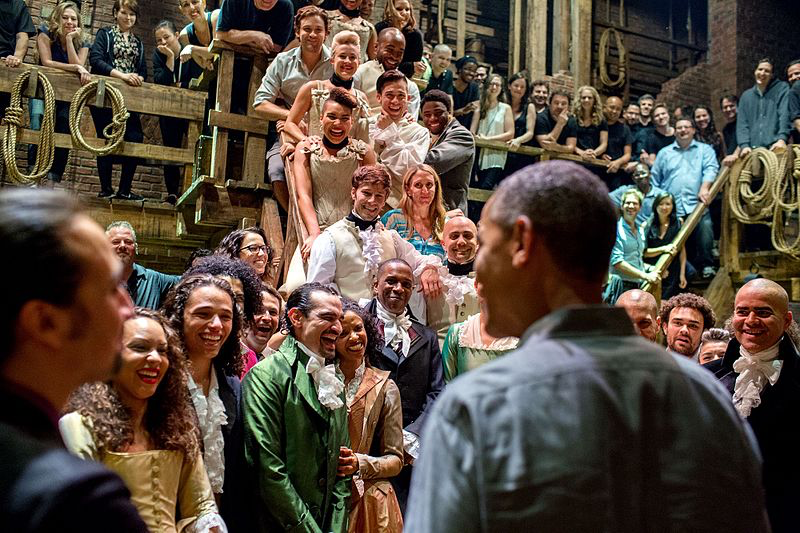 